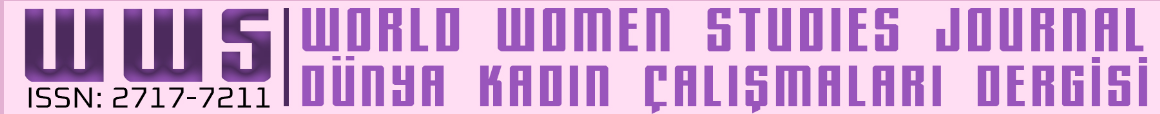 EDITORIALWORLD WOMEN STUDIES JOURNAL is an interdisciplinary international journal which publishes articles relating to women, gender, society from the scientific perspective covering a wide range of subject areas including the Medical and Health Sciences, social and natural sciences, the arts, the humanities and popular culture. The journal seeks articles from around the world that examine women, society, and science. Removing structural barriers to women’s success in science, technology and engineering is very important to achieve gender equity and women’s empowerment. It is an e-journal that represents an important academic exchange platform, which started its publication life with its first issue in July 2016.On behalf of the WORLD WOMEN STUDIES JOURNAL, we are thankful for the contributions and provided support by our academic network who have been working on the board, the advisory board and the editorial board, and the scientists in our refereeing board who evaluated every manuscript according to their expertise and quickly returned to us.WORLD WOMEN STUDIES JOURNAL will be pleased to see academics working in various countries of the world and their researches together. For this reason, I would like to express that we would be happy to see you among us as a part of publication, advisory and referee boards or as an author.I would like to thank you for all your support to WORLD WOMEN STUDIES JOURNAL and wishing you all the best in your academic career.Dr. Ayşe Nur YILMAZDr. Sümeyye ALTIPARMAK